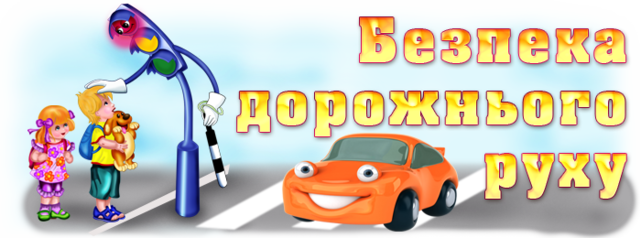 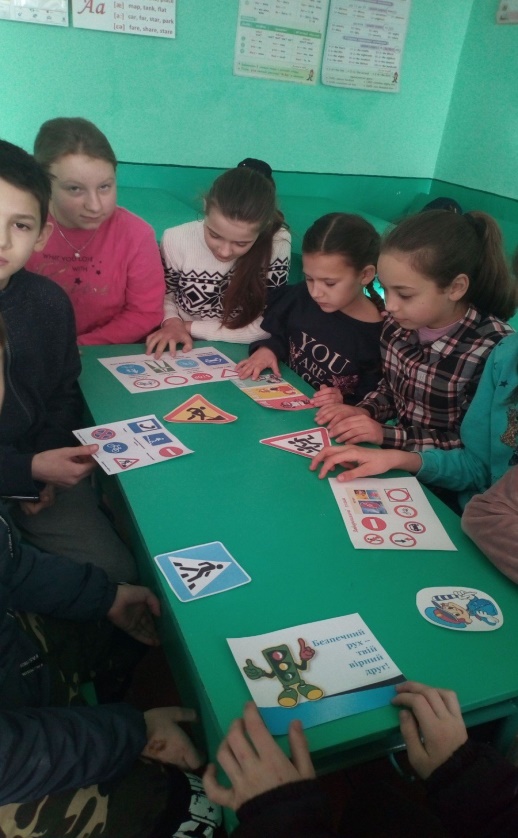 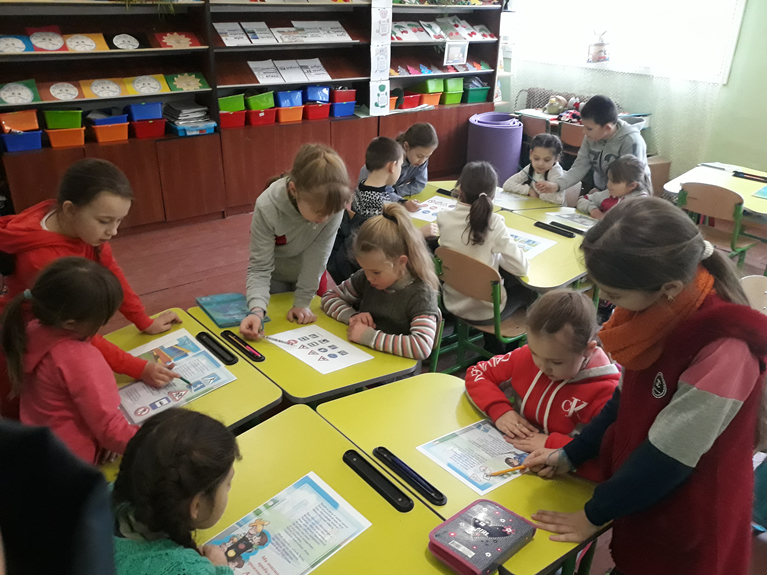 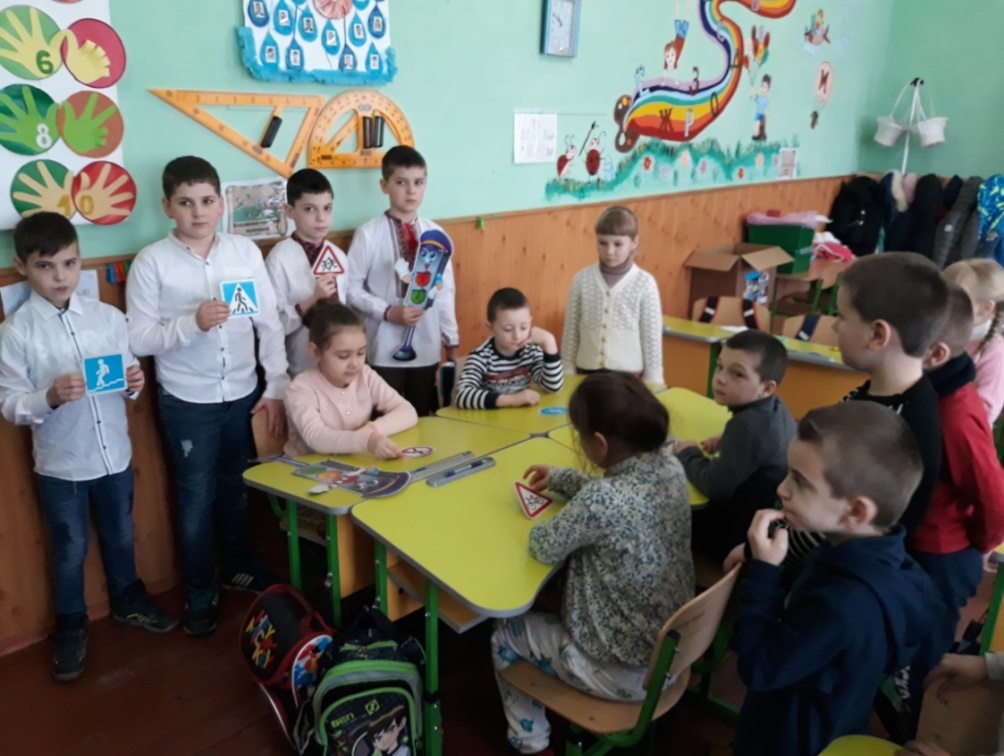 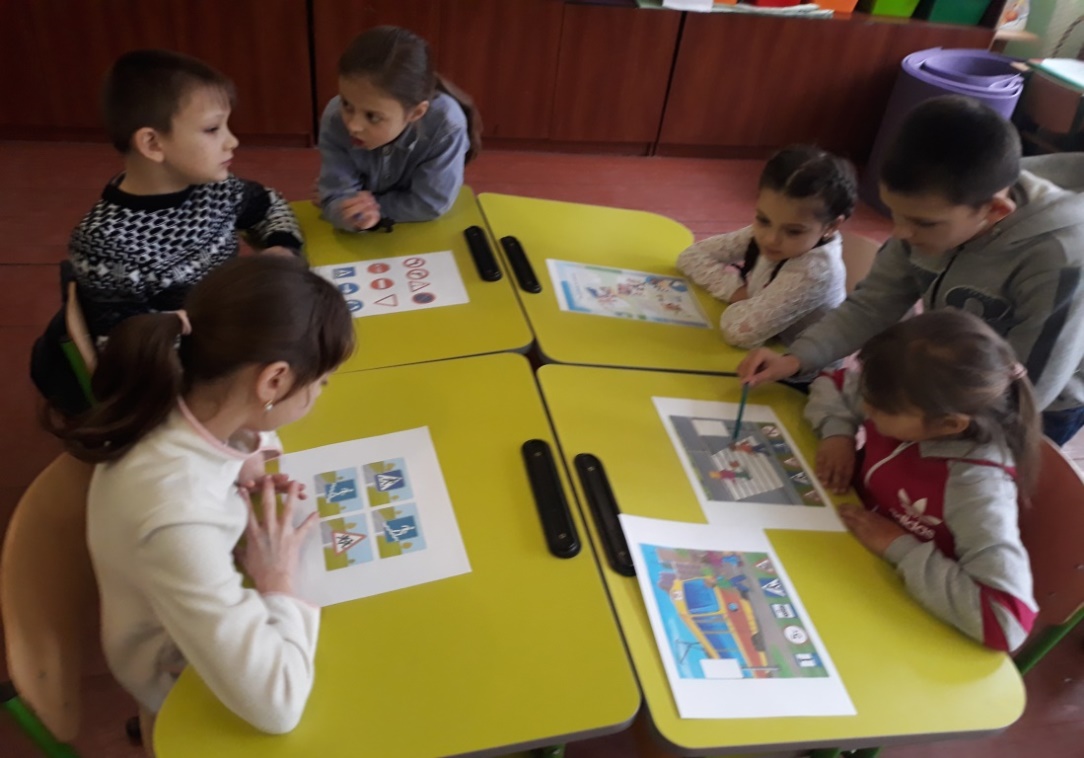 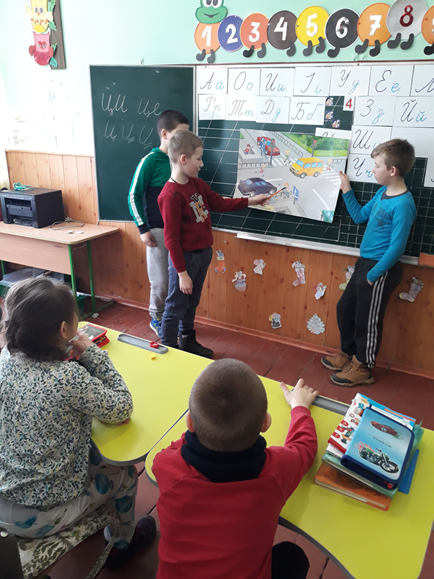 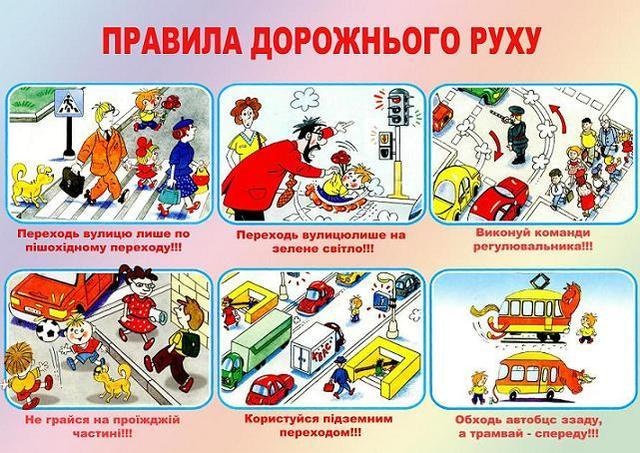 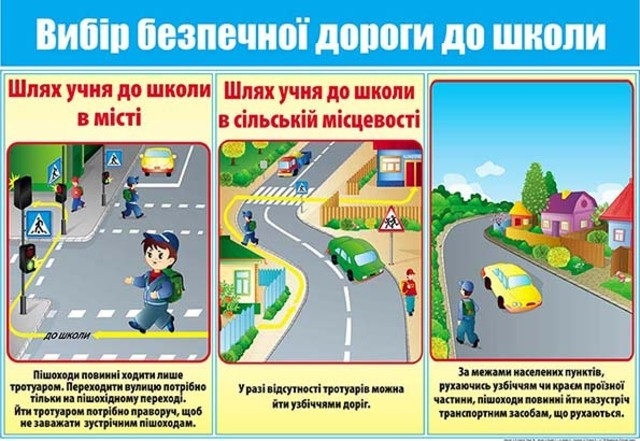 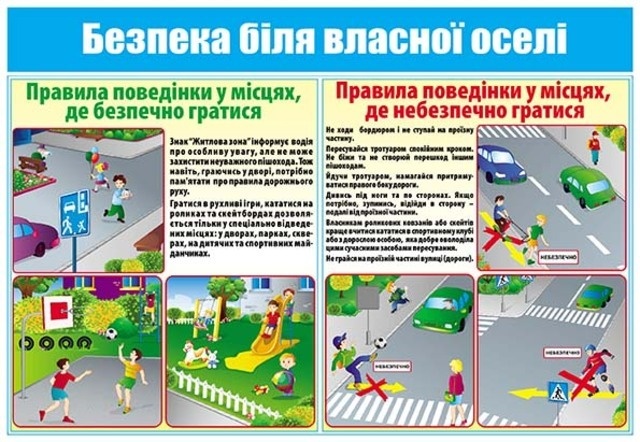 №0,Тема заходуКласКласний керівник1.Бесіда «Світлофор – Моргаймо завітав до нас»3-ААндрусяк М.В.2.Гра «Знай і виконуй правила дорожнього руху»4-А,Б,ВПуфлер О.В., Кушнірюк Н.Д, Юращук Ю.Ф.3.Година спілкування «Вивчи, пам’ятай та дотримуйся! ПДР»5-АКіснер Д.В.4.Гра «Твій друг - безпечний рух!»5-Б Тафійчук В.Ю.5.Практична гра «Вивчи правила і знай та завжди їх пам’ятай» 6-АКолач Н.І.6.Бесіда «Безпека на дорозі – безпека життя»6-БКілічук Л.В.7.Виховна година «Я- учасник дорожнього руху»7-АВайс В.С.8.Перегляд  документального фільму «Ціна не уваги. Присвячується пішоходам»8-АЯсінчак М.В.9.Тематична вікторина «Знавці Правил дорожнього     руху»8-БВорохта М.В.10.Бесіда «Дорога помилок не пробачає»9-АШтефанюк М.П.11.Година спілкування «Ми за безпеку дорожнього руху»9-БЗеленчук Н.Д.12. Бесіда «Правила дорожнього руху. Пішохід учасник дорожнього руху. Як не порушувати»10 Роман Т.Д.13.Бесіда « Учасники дорожнього руху. Як уникнути небезпеки на дорозі»11-АМіллер С.Ст.14.Вікторина «Знаємо, вивчаємо, виконуємо» 11-Б Кушнірюк А.В.